Инструкция по заполнению Формы Мониторинг ПСИ-ШЭ-ОО                            школьного этапа Всероссийских спортивных игр школьников «Президентские спортивные игры» 2020-2021 учебного годаДля обобщения информации о проведении школьного этапа соревнований «Президентские спортивные игры» в муниципальном образовании, необходимо заполнить таблицу – Мониторинг ПСИ-ШЭ-ОО:Скачайте на компьютер присланные Вам таблицы от общеобразовательных организаций Формы отчета ПСИ-ШЭ-1.Откройте поочередно все присланные отчеты и внесите данные по всем общеобразовательным организациям в Форму Мониторинг ПСИ-ШЭ-ОО (далее Мониторинг).Используйте следующий алгоритм действий:  Скопируйте данные столбцов В, C, D в Форме отчета ПСИ-ШЭ-1 и вставьте 
в соответствующие столбцы Формы – Мониторинг;Скопируйте данные столбцов F, G, H, I, J, K, L, M, N, O в Форме отчета 
ПСИ-ШЭ-1 и вставьте в соответствующие столбцы Форму – Мониторинг.  В нижней строке Формы – Мониторинг, в столбцы G, I, K, L впишите обобщенные данные по общеобразовательным организациям муниципального образования.В верхней строке таблицы автоматически формируется итоговый показатель.Скопируйте данные в верхней строке и вставьте через режим специальной вставки в соответствующие столбцы Формы отчета ПСИ-ШЭ-2 (копируем только столбцы зеленого цвета).Внимание!Выбирайте режим специальной вставки.Режим специальной вставки:Выделите ячейку, в которую хотите вставить данные;Нажмите правую кнопку «мышки», выберите вставку с числовыми данными «123»;Скопированные Вами данные встанут в таблицу без изменений. Заполненную таблицу Формы отчета ПСИ-ШЭ-2 отправьте ответственному 
в субъекте Российской Федерации.Пример копирования и вставки данных представлен ниже:Копирование из Формы отчета ПСИ-ШЭ-1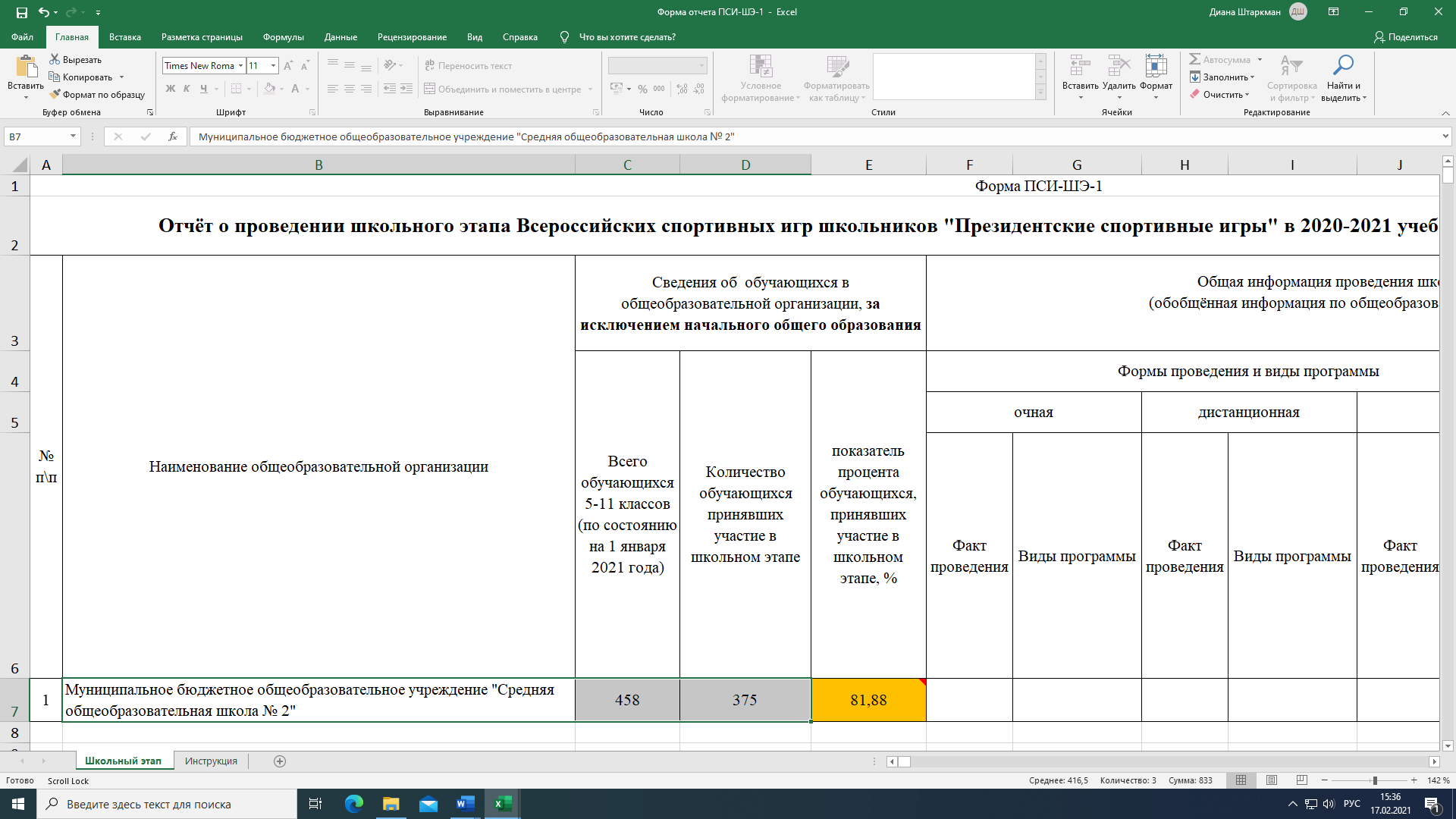 Выбор вставки в Форме Мониторинг ПСИ-ШЭ-ОО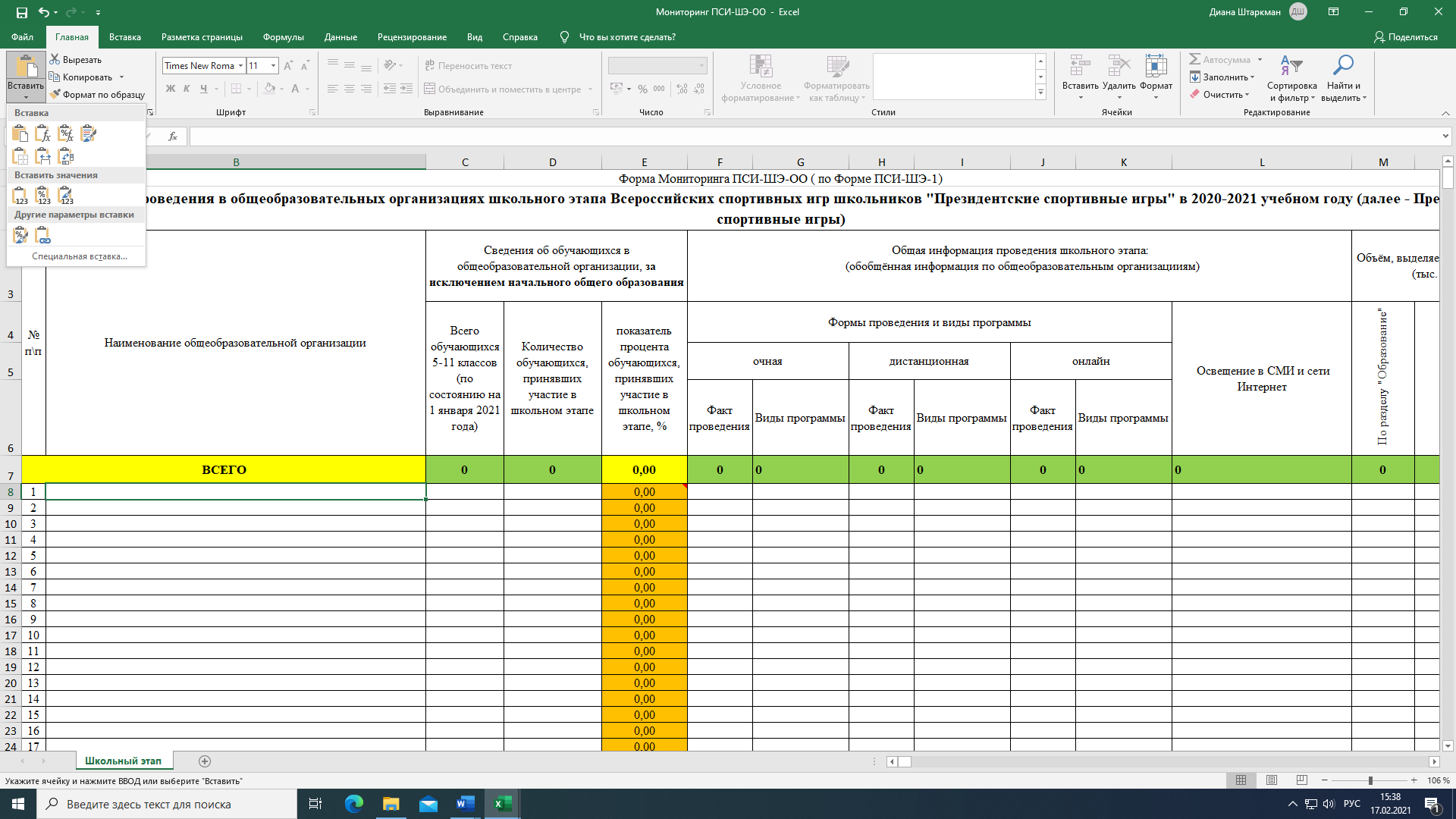 Вставка данных в Форму Мониторинг ПСИ-ШЭ-ОО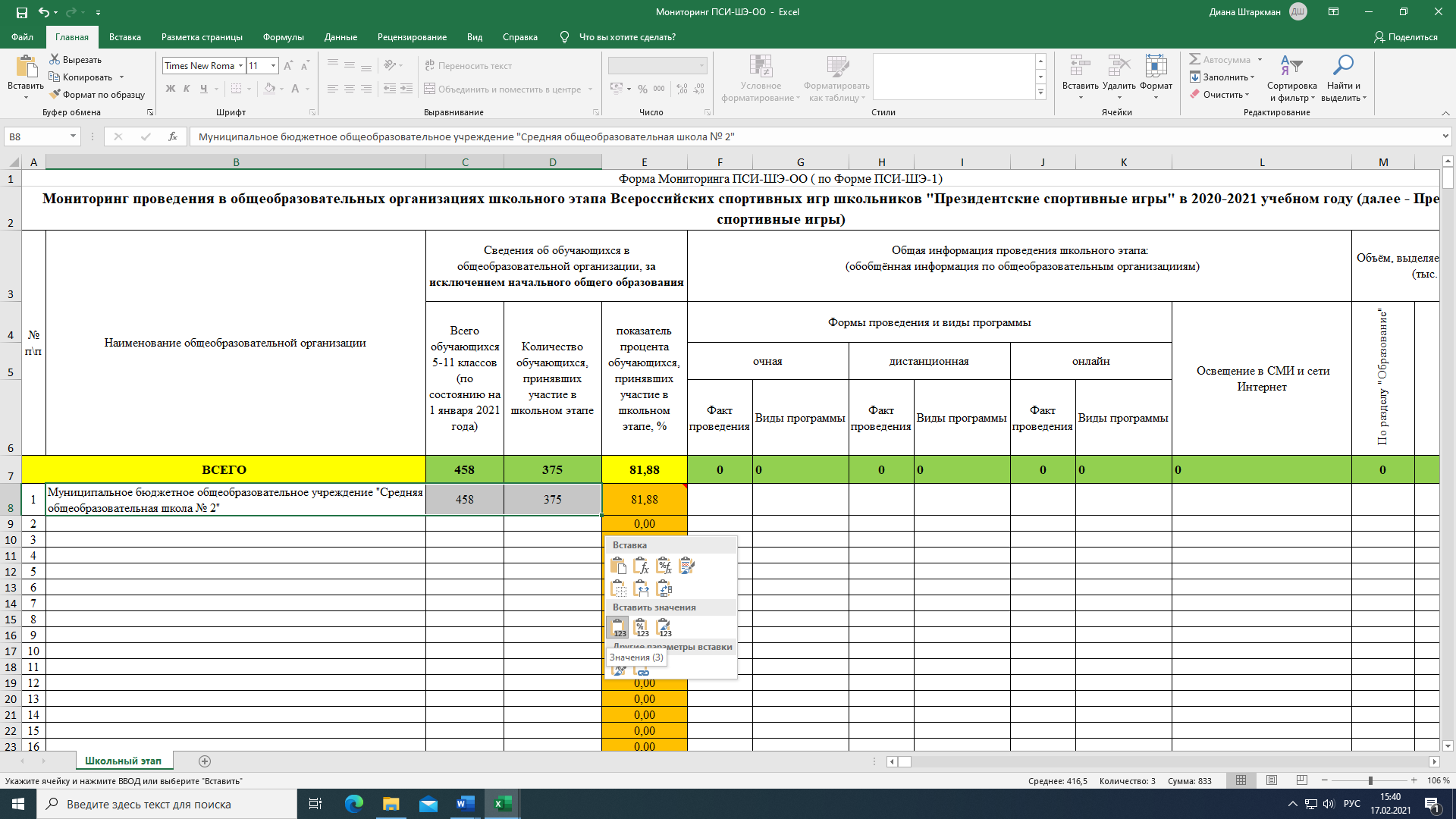 Копирование из Формы Мониторинг ПСИ-ШЭ-ОО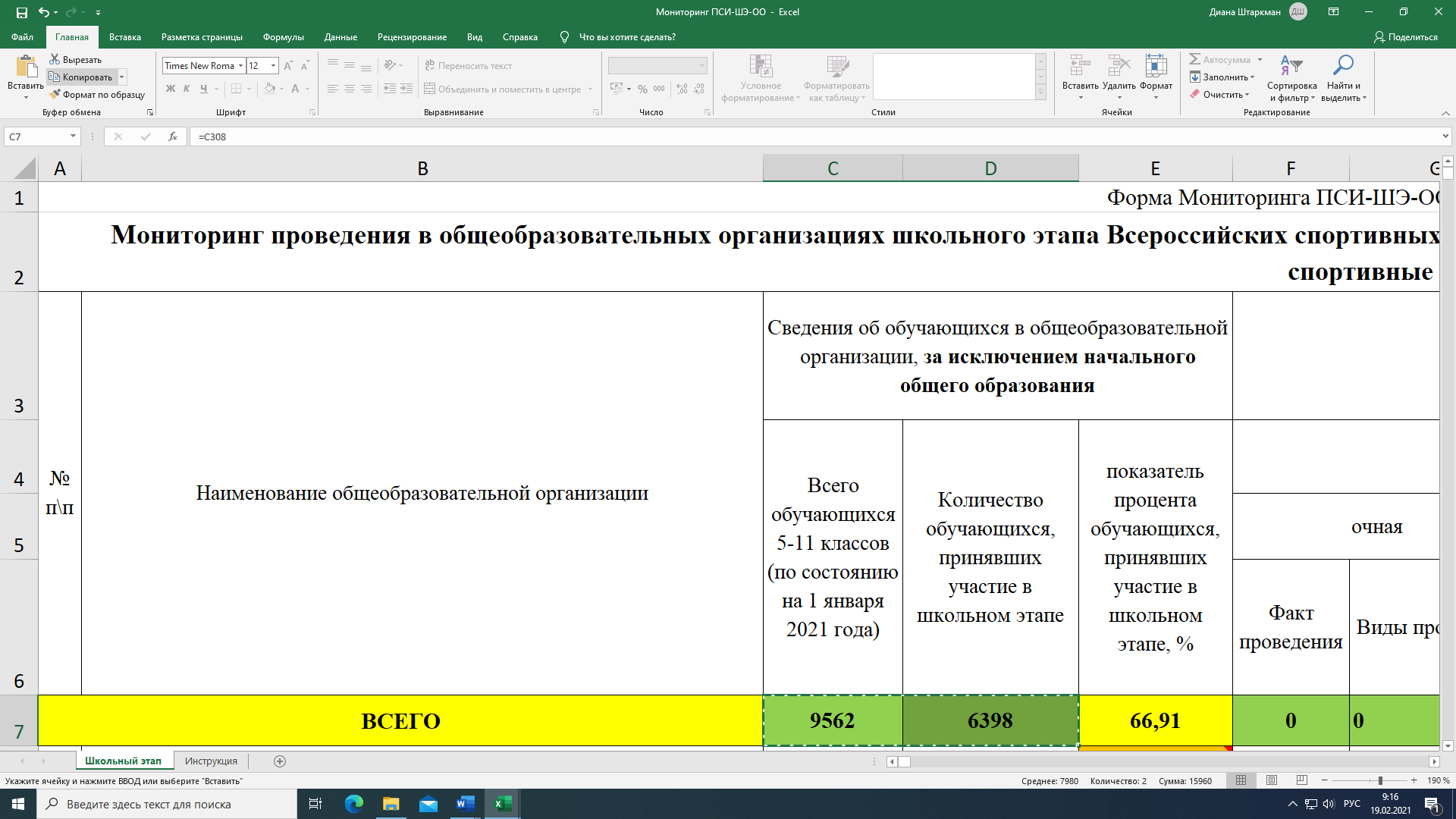 Вставка данных в Форму отчета ПСИ-ШЭ-2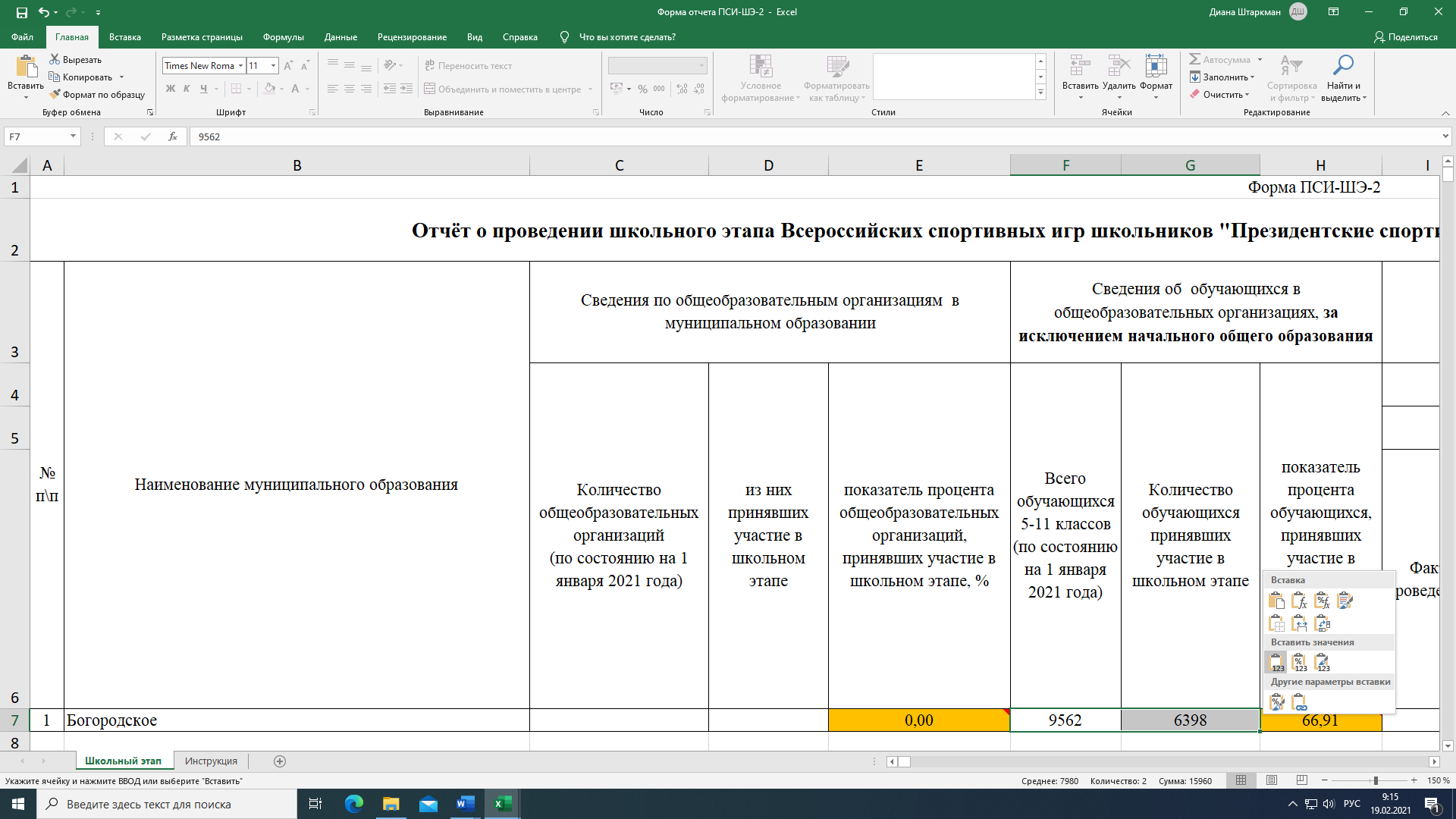 	Детально рассмотреть рисунки можно, увеличив масштаб страницы в правом нижнем углу экрана компьютера. 